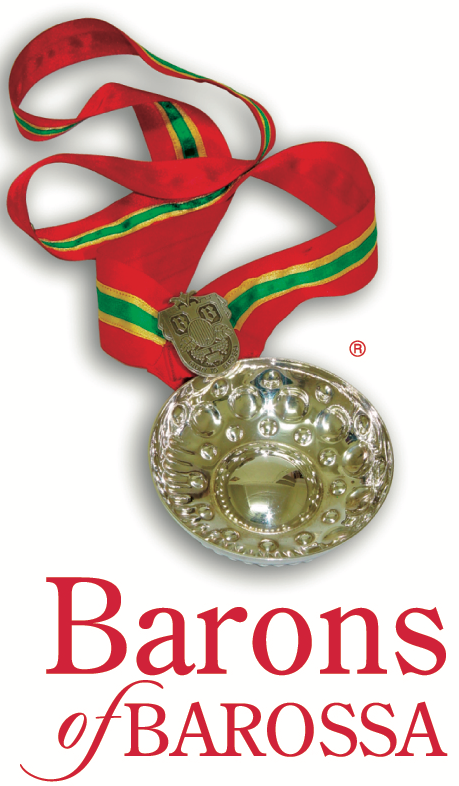 BAROSSA WINEMAKER OF THE YEAR						Anyone is welcome to nominate someone for Barossa Winemaker of the Year who they feel embodies the following criteria. Definition of a Barossa WinemakerA currently practicing winemakerA commercial producer of wine in the BarossaA winemaker who primarily utilises Barossa grapesSelection CriteriaIncludes any combination of the following:Has made a positive contribution to the Barossa wine industryAdheres to quality standards to produce Barossa wines of excellenceHas been recognised at domestic and/or international wine shows/exhibitions, has received winemaking awards or other recognitionProduces wine that exhibits and respects the regionality of Barossa grapes Generously shares their knowledge on an informal or formal basis with others in the regionActively contributes to the Barossa communityAnnual Selection Process Selection panel may be drawn from:Barons of BarossaBarossa Grape & Wine Association Independent suitably qualified people nominated at the Barons of Barossa discretionNominated winemaker to be made aware of his/her responsibilities prior to acceptanceAward Presentation Presentation at Declaration of Vintage (3rd Sunday in February)Presented to the individual winemaker, not to his/her companyResponsibilities of the Barossa Winemaker of the YearTo participate in the promotion of the Barossa and The Barossa Cellar (as possible) when requested by the Barons of Barossa or Barossa Grape & Wine Association Executive (this may include attendance at special tastings, assist with/host visiting media, trade and VIPs)To host or assist with the annual Barons First Taste of Vintage To attend the following year’s Declaration of Vintage and participate in the recognition of that year’s recipient